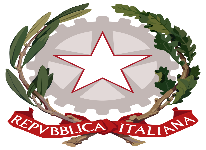 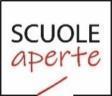 Liberatoria per la partecipazione allo Sportello   di ascolto psicologico in videoconferenza (circ. 130/A del 10 marzo 2021)Io sottoscritti  ………………………………………………………………………………………………………………………………………………………………Genitori dell’alunno/a………………………………………………………………………………………………………….Classe ………………………… scuola secondariaAUTORIZZANO il proprio figlio/a ad utilizzare lo Sportello di ascolto in videoconferenza.Firma di entrambi i genitori ………………………………………………………………………………………………………..Milano, …………………………………………………..Istituto Comprensivo Statale Arcadia - MilanoVia Dell’Arcadia 24 - 20142 Milano (MI) - Tel. 02.88446990 - Fax  02.88447001miic8fw002@istruzione.it - miic8fw002@pec.istruzione.it - sito web: www.arcadia.edu.itCod. Mecc. MIIC8FW002 - C. F. 80194250157 - Distretto 88Indirizzo Musicale - Indirizzo Montessori primaria - Sperimentazione Montessori Secondaria